YouTube Starts Throttling Videos For Users Of Ad BlockersSome US consumers using ad blockers are now experiencing five-second delays when launching YouTube videos on Mozilla's Firefox and other browsers. YouTube says the delay is part of an effort to quell the use of ad-blocking technology.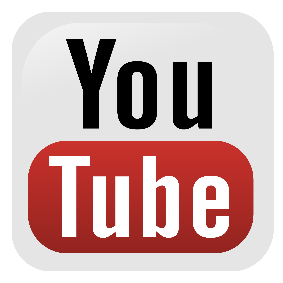 The Verge 11/21/23https://www.theverge.com/2023/11/21/23970721/google-youtube-ad-blocker-five-second-delay-firefox-chrome